CHECKLIST WATERSCHADEEen bijdrage van: Anne-Cathérine Olbrechts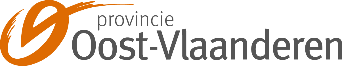 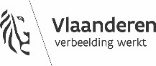 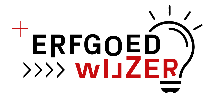 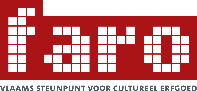 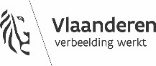 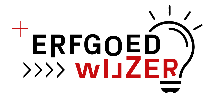 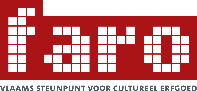 Update: augustus 2020Deze bijdrage is een onderdeel van FARO’s Erfgoedwijzer, een online platform boordevol praktijkkennis, kunde en inzichten over cultureel erfgoed. Tal van handige modules, praktische tools en tips bieden u informatie en inspiratie bij uw dagelijkse cultureel-erfgoedpraktijk. Meer info: www.erfgoedwijzer.be.V.U. Olga Van Oost, FARO. Vlaams steunpunt voor cultureel erfgoed vzw, Priemstraat 51, 1000 BrusselAlgemeenAlgemeenAlgemeen1Wanneer heeft de waterschade plaatsgevonden? Waterschade moet zo snel mogelijk worden aangepakt om een schimmelbehandeling te voorkomen. Schimmelexplosies treden onder bepaalde omstandigheden binnen de 48 uur op!……….. / ……… / ………………2Wat is de oorzaak van de wateroverlast? Kraan open
 Brandblussing
 Lekke of gebroken leidingen 
 Lekke goten
 Lekkage/vochtinfiltratie via muren, plafonds, vloeren (grondwater)
 Andere, nl. …………………………………………………………………………………….3Is de oorzaak onmiddellijk te verhelpen? 
De checklist verwijst hier naar twee onderdelen, omdat het in veel gevallen noodzakelijk zal zijn om tegelijkertijd maatregelen te nemen voor zowel het erfgoed als voor de ruimte. Ja             Verhelp de oorzaak en ga door naar:
                               4  voor de ruimte; 
                               11 voor het erfgoed. Nee. Ga door naar:
   8 voor de ruimte;
   11 voor het erfgoed.DepotruimteDepotruimteDepotruimte4Neem onmiddellijk de volgende maatregelen:Bij een goed werkende airconditioning of koeldrogers blijft de relatieve vochtigheid beneden de maximaal aanvaardbare norm. Koeldrogers zijn te verkrijgen bij verhuurders van bouwmaterialen.° Zet de verwarming uit.
° Plaats koeldrogers, ventilatoren of zorg voor goede airconditioning.
° Pomp de ruimte leeg met de waterstofzuiger.5Probeer te bewerkstelligen dat binnen 48 uur na de wateroverlast de temperatuur een waarde heeft onder 20° C, en de relatieve luchtvochtigheid een waarde onder 55%.Bij een temperatuur boven 21° C en een relatieve luchtvochtigheid van 60% of hoger zal vrijwel zeker binnen 48 uur een schimmelexplosie optreden.Plaats meetapparatuur (indien niet aanwezig).
Houd de meetgegevens nauwkeurig bij.6Temperatuur en luchtvochtigheid:Onmiddellijk na de wateroverlast:
4 uur later:
12 uur later:
18 uur later:
24 uur later:
30 uur later:
36 uur later:
48 uur later:…………………°C …………………% RH…………………°C …………………% RH…………………°C …………………% RH…………………°C …………………% RH…………………°C …………………% RH…………………°C …………………% RH…………………°C …………………% RH…………………°C …………………% RH7Zijn de temperatuur en de relatieve luchtvochtigheid binnen 48 uur tot een aanvaardbaar niveau gebracht?Ja                     De niet-beschadigde bestanden kunnen in de ruimte blijven staan.
                         Ga door naar 10.Neen                Ga door naar 8.8Neem in geval van evacuatie de volgende maatregelen: Evacueer de voorwerpen volgens de prioriteitenlijst. Breng ze naar de noodwerkruimte.
Plaats dataloggers voor T en RH in de noodwerkruimte en hou het klimaat in het oog, hou een ontvochtiger of bevochtiger paraat in de noodwerkruimte.9Blijft u de ruimte gebruiken of neemt u de ruimte opnieuw in gebruik? Zo ja, laat deze ontsmetten door een gespecialiseerde firma/restaurateur.10Controleer of de ruimte gebruikt kan worden als depotruimte.° Ja, pas de ruimte aan alvorens in gebruik te nemen. Neem ook de oorzaak van de wateroverlast weg. (zie 2)° Nee. Ga op zoek naar een alternatieve ruimte of externe opslag. 
ErfgoedErfgoedErfgoed11Ga verder met het noodreactieplan en het waterschadewiel